SRI School, Kumhari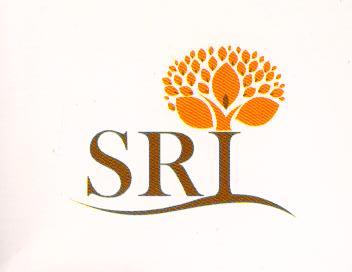 Syllabus – 2020-21Class- VII SRI School, Kumhari(Grammar) Syllabus – 2020-21Class- VIISubject April May June July AugustSeptember October November DecemberJanuary FebruaryMarch English (Omitted)Chap-3(M)5(M)s,6(M)9(M), 10 (M)Supply-4,5,6,7,10 Chap-1(M)Grammar-chap-1Picture composition,Poem-1Poem-2(M)Grammar-2,3,4Letter-Formal, Essay,News paper summarization      -Chap – 2 (M)Story writing-Letter-In-formalChap-1 (S)Chap-4 (M)Grammar-6,12Notice, E-mail writing,EssayChap-2 (S)Grammar-8,14Chap-3 (S)Chap-7 (M)Grammar-15,16Biographies, Diary writingPoem-7 (M)Chap-8 (M)Grammar-7,9,10Passage writing, MessagesPoem-8(M)Chap-8 (S)Grammar-11,17,18Report, BrochuresChap-9 (S)Grammar-19Summary, Creative writingRev.Exam Maths (Omitted )9 14, 15Chap- 1 , 2         -Chap-3Chap – 4Chapter-5Chap- 7,6Chap-8,10Chap-11Chap-12Chap-13Rev.Exam S.St.(Omitted )H- 3,5,9,10G-1,4,5,9,10C-2,5,7,9,101. Civic 1. History 2.History2. Geo. 3. Civic3. Geo 4.History 4. Civic6.Geo 6. History6.Civics.7. History 7.Geo.8. History8. Civics 8. GeoRev.Exam Hindi yksfir & ikB&2] 5]7]15]16]17egkHkkjr &ist u- & 9]16]21]30]32]43]45] 46]49]55] 56]71]73]78]86ikB & 1 O;kdj.k & vuqPNsn ys[kui;kZ;okph “kCnO;kdj.k &vusdkFkhZ “kCnvuqPNsn ys[kuikB &2]3O;kdj.k& eqgkojsa yksdksfDr;kWdgkuh ys[kuopuikB& 4ikB & 5 O;kdj.k & Mk;jh ys[kuLakokn ys[kufyaxegkHkkjr&  nsOkozr dqarh ¼3&10½   ikB& 6 ikB&7 ikB&8 O;kdj.k & milxZ vkSj izR;;vifBr x|ka”ki= ys[kulaf/k ]egkHkkjr&Hkhe ikaMoksa dh j{kk¼11&27ikB& 9O;kdj.k& 'kCn HkaMkj ] lekl “kCnfopkj]]egkHkkjr&nzkSinh &/k`rjk’Vª¼28&43½           ikB& 10ikB& 11ikB&12 O;kdj.k& milxZ] izR;;opu ] dkjdegkHkkjr&Hkhe ea=.kk¼44&58½           ikB&13 ikB& 14 ikB & 15 O;kdj.k& laKkloZuke] fo”ys’k.k] fdz;k ] dky egkHkkjr&jktnwr lkroka¼62&73½           ikB& 16 ikB&17O;kdj.k& okD; fopkjegkHkkjr& ¼75&79½  ¼83&91½           ikB&18ikB& 19ikB&20egkHkkjr&;qf/kf’Bj Jh d`’.k ¼92&97½           Rev.ScienceOmitted- 3,6,16,17Chap-1Chap- 2Chap- 4,5Chap- 7,8Chap- 9Chap -10,11Chap- 12,13Chap- 14,15,18Rev.Rev.Exam SanskritikB& 1 ikB&2 ]3 O;kdj.k& Hkk’kk] fyih]o.kZ ifjp;] i=  ys[ku] fp= o.kZuikB&4]5]6O;kdj.k& la[;kokpd “kCn 1 ls 100 rdikB&7O;kdj.k& laf/k] Loj]O;atu] folxZikB&8O;kdj.k& dkjd] drkZ ls lacks/ku dkjd rd ikB&9 O;kdj.k& f.ktar #ikf.k izksj.kkFkZd fdz;k] izR;;ikB&10O;kdj.k& lekl izdj.k] milxZikB&11O;kdj.k& vifBr x|ka”k] vO;; “kCn] O;kogkfjd laLd`r “kCn&1O;kogkfjd laLd`r “kCn&2Rev.Exam ComputerChap- 1Chap- ,2Chap- 3Chap- 4Chap- 5Chap- 6 Chap- 7Rev.Exam Subject April May June July AugustSeptember October November DecemberJanuary FebruaryMarch Hindi vuqPNsn ys[ku & esjs liuksa dk Hkkjrle;  dk lnqi;ksxc<+rh egWxkbZfo|kFkhZ thou esa nqjn”kZu dk c<+rk izHkkoeuksjatu ds vk/kqfud lk/ku dh mi;ksfxrk ,oa nq#i;ksxvuqPNsn ys[ku & esjs liuksa dk Hkkjrle;  dk lnqi;ksxc<+rh egWxkbZfo|kFkhZ thou esa nqjn”kZu dk c<+rk izHkkoeuksjatu ds vk/kqfud lk/ku dh mi;ksfxrk ,oa nq#i;ksxvuqPNsn ys[ku & yM+dk yM+dh ,d laekulaokn ys[ku &u, fo|kFkhZ ds lkFk f'k{kd dk laokn ys[ku VsyhQksu laoknEkkrk vkSj firk ds chp cPpsa dh i<+kbZ dks ysdj .Mk;jh ys[ku& d{kk esa izFke vkus ij Mk;jh ys[ku Ldwy ds okf’kZd mRlo ds fo’k;                                                                esaMk;jh ys[kuvkxjk ds ;k=k o.kZu ij Mk;jh ys[kuvkis tUefnu ij Mk;jh ys[ku vuqPNsn ys[ku & yM+dk yM+dh ,d laekulaokn ys[ku &u, fo|kFkhZ ds lkFk f'k{kd dk laokn ys[ku VsyhQksu laoknEkkrk vkSj firk ds chp cPpsa dh i<+kbZ dks ysdj .Mk;jh ys[ku& d{kk esa izFke vkus ij Mk;jh ys[ku Ldwy ds okf’kZd mRlo ds fo’k;                                                                esaMk;jh ys[kuvkxjk ds ;k=k o.kZu ij Mk;jh ys[kuvkis tUefnu ij Mk;jh ys[ku vuqPNsn ys[ku & ehBh ok.kh cksfy,i= ys[ku & vkSipkfjd i=& iqLrd fodzsrk ls iqLrd eWxokus ds fy, i=f”k{kk funsZ”kd dks i=vukSipkfjd i=& vius nknkth dh fcekjh crkrs gq, firkth dks i= fyf[k, NksVs HkkbZ dks tks vkoklh fo|ky; esa i<+rk gS mls [ksydwn esa Hkkx ysrs gq, i= fyf[k, vuqPNsn ys[ku & ehBh ok.kh cksfy,i= ys[ku & vkSipkfjd i=& iqLrd fodzsrk ls iqLrd eWxokus ds fy, i=f”k{kk funsZ”kd dks i=vukSipkfjd i=& vius nknkth dh fcekjh crkrs gq, firkth dks i= fyf[k, NksVs HkkbZ dks tks vkoklh fo|ky; esa i<+rk gS mls [ksydwn esa Hkkx ysrs gq, i= fyf[k, vuqPNsn ys[ku & ehBh ok.kh cksfy,i= ys[ku & vkSipkfjd i=& iqLrd fodzsrk ls iqLrd eWxokus ds fy, i=f”k{kk funsZ”kd dks i=vukSipkfjd i=& vius nknkth dh fcekjh crkrs gq, firkth dks i= fyf[k, NksVs HkkbZ dks tks vkoklh fo|ky; esa i<+rk gS mls [ksydwn esa Hkkx ysrs gq, i= fyf[k, dgkuh ys[ku&   vkRefo”oklbZ”oj loZO;kih gSdgkuh ys[ku&   vkRefo”oklbZ”oj loZO;kih gSfuca/k ys[kd& esjs thou ds vfoLej.kh;    ?kVukesjk xkWoesjk fiz; vfHkusrk    Rev.Exam English Picture composition- Summarization of news paper article . Essay  - 1.Should plastic be banned?2.Duties towards your parents3.Noise and its effects Letter- 15 days leave application. Picture composition- Summarization of news paper article . Essay  - 1.Should plastic be banned?2.Duties towards your parents3.Noise and its effects Letter- 15 days leave application. Paragraph writing-1.Save the girl child2.Save water save lifeLetter- write a letter to your parent’s appreciating them for all the things they do. You are Anil/AnithaBiographies –.Subhash Chandra BoseParagraph writing-1.Save the girl child2.Save water save lifeLetter- write a letter to your parent’s appreciating them for all the things they do. You are Anil/AnithaBiographies –.Subhash Chandra BoseNotice-You are Pranav of class 7th as a cultural secretary of the junior wing, are responsible for organizing some musical events . Write a notice on the school notice board inviting interested students of class 4 to 8 to give their name for singing & dancing in the school fest.E-mail- Write an e-mail to the principal of your school requesting him/her to arrange extra class for mathematics. You are Samuel of class 7th .Unseen passage-Notice-You are Pranav of class 7th as a cultural secretary of the junior wing, are responsible for organizing some musical events . Write a notice on the school notice board inviting interested students of class 4 to 8 to give their name for singing & dancing in the school fest.E-mail- Write an e-mail to the principal of your school requesting him/her to arrange extra class for mathematics. You are Samuel of class 7th .Unseen passage-Notice-You are Pranav of class 7th as a cultural secretary of the junior wing, are responsible for organizing some musical events . Write a notice on the school notice board inviting interested students of class 4 to 8 to give their name for singing & dancing in the school fest.E-mail- Write an e-mail to the principal of your school requesting him/her to arrange extra class for mathematics. You are Samuel of class 7th .Unseen passage-Summary- story writing summaryparagraph writing –Good values in lifeSummary- story writing summaryparagraph writing –Good values in life    Rev.   Rev.Exam 